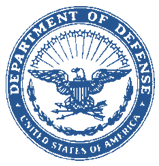 UNITED STATES MARINE CORPSMARINE CORPS AIR STATIONPOSTAL SERVICE CENTER BOX 8003CHERRY POINT, NORTH CAROLINA 28533-0003                                                  	         ASO 1740.1D                                                                     INSPAIR STATION ORDER 1740.1DFrom:  Commanding Officer, Marine Corps Air Station Cherry PointTo:    Distribution ListSubj:  NORMAL WORD ORDER WITH ALL LETTERS CAPITALIZED AND NO PUNCTUATIONRef:   (a) SECNAV M-5216.5       (b) MCO 5215.1KEncl:  (1) Title of Material –enclosed with letter       (2) Title of Material (sep cover) –not enclosed with letter1.  Situation.  Xxxxxxxx.  2.  Cancellation  3.  Mission 4.  Execution     a.  Commander’s Intent and Concept of Operations        (1) Commander’s Intent          (2) Concept of Operations5.  Administration and Logistics 6.  Command and Signal    a.  Command     b.  Signal.  This Order is effective the date signed.             M. R. HUBERDISTRIBUTION:  A